Администрация муниципального образования Кандауровский сельсовет Курманаевского района Оренбургской области сообщает, что фактические затраты на оплату труда специалиста 1 категории администрации Кандауровского сельсовета за I квартал 2020 года составили 73185,56 рублей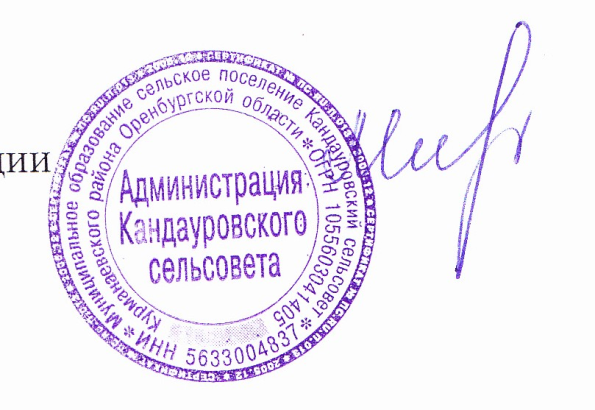 Глава администрации МО Кандауровский сельсовет                                                   О.А. Минеева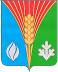 АдминистрацияМуниципального образованияКандауровский сельсоветКурманаевского районаОренбургской областиул. им. А Воробьева, д. 38. с. Кандауровка461069 тел.:3-91-1730.03.2020 г. № б\н